Using Vitis for a combine VHDL/C projectCreate Platform Project using exported hardware.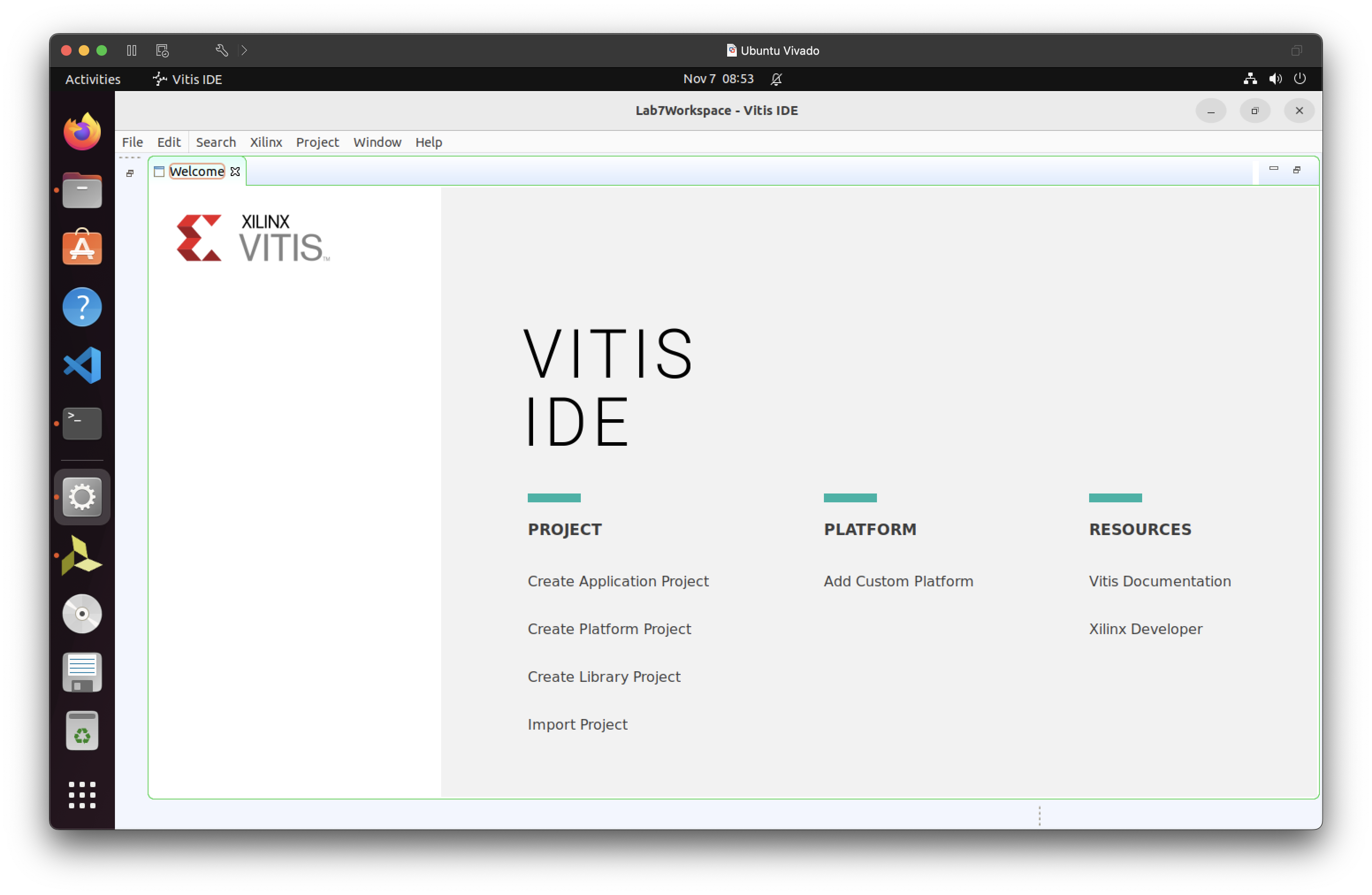 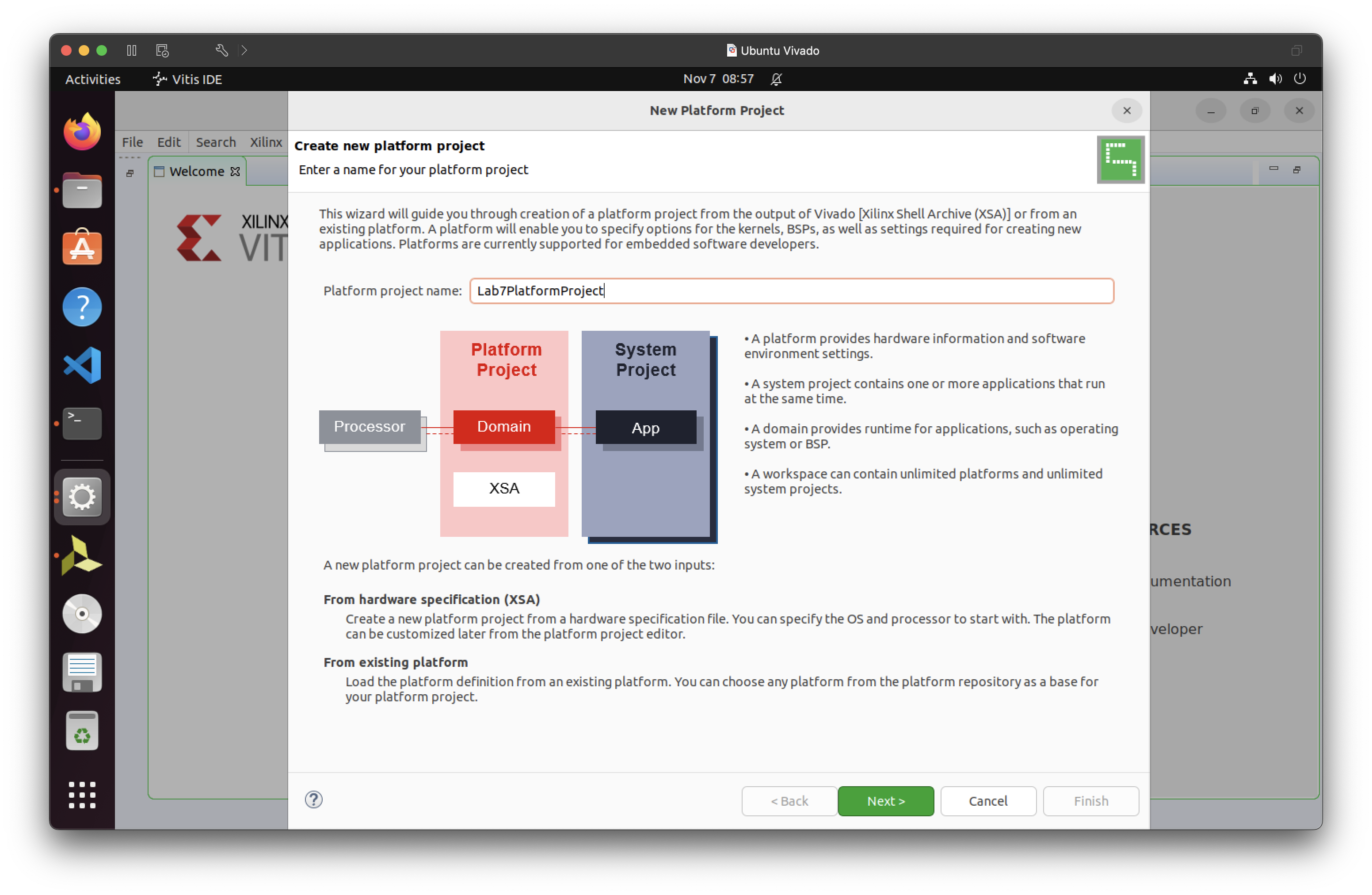 Attach the .xsa file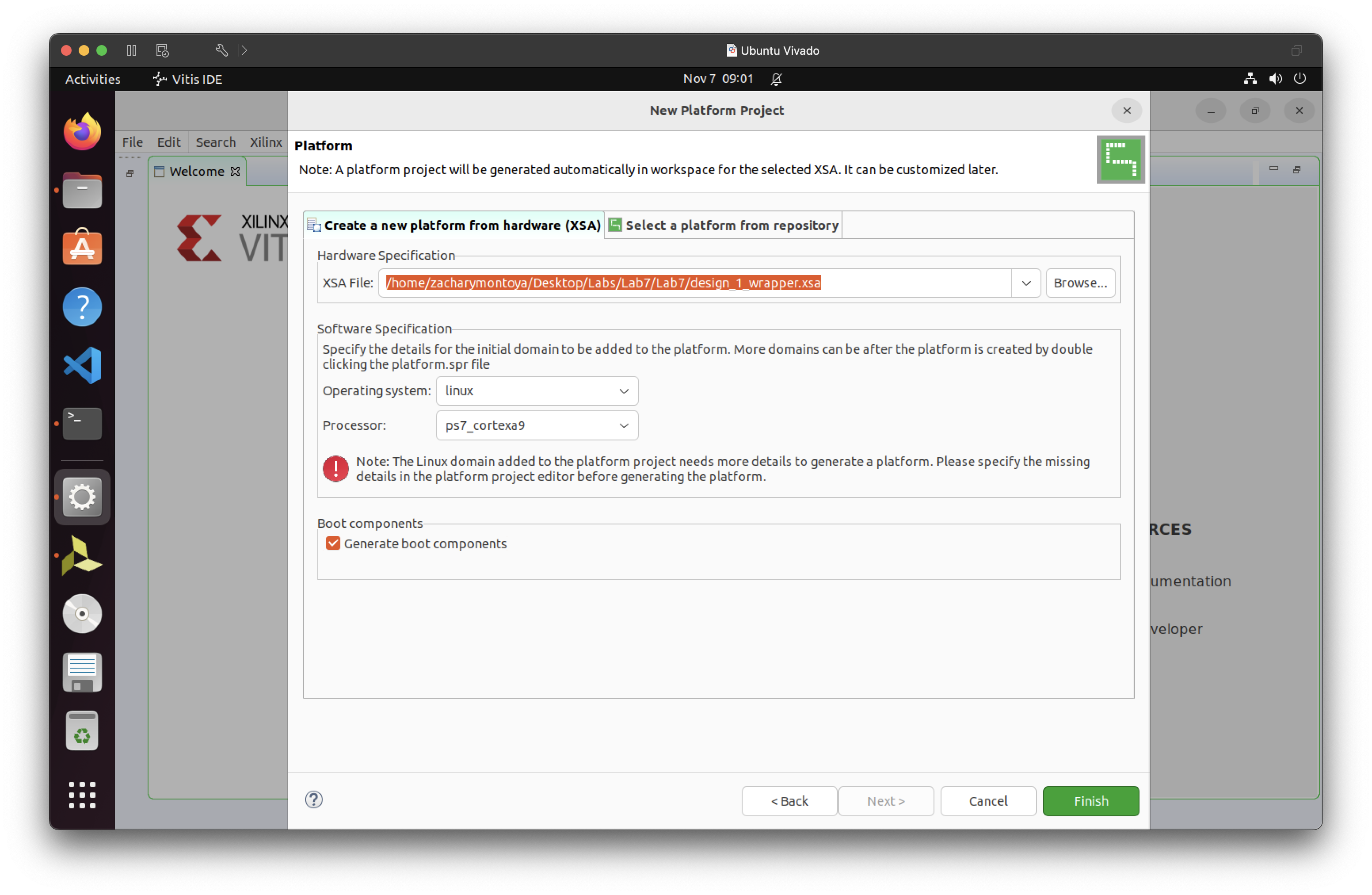 Build the project.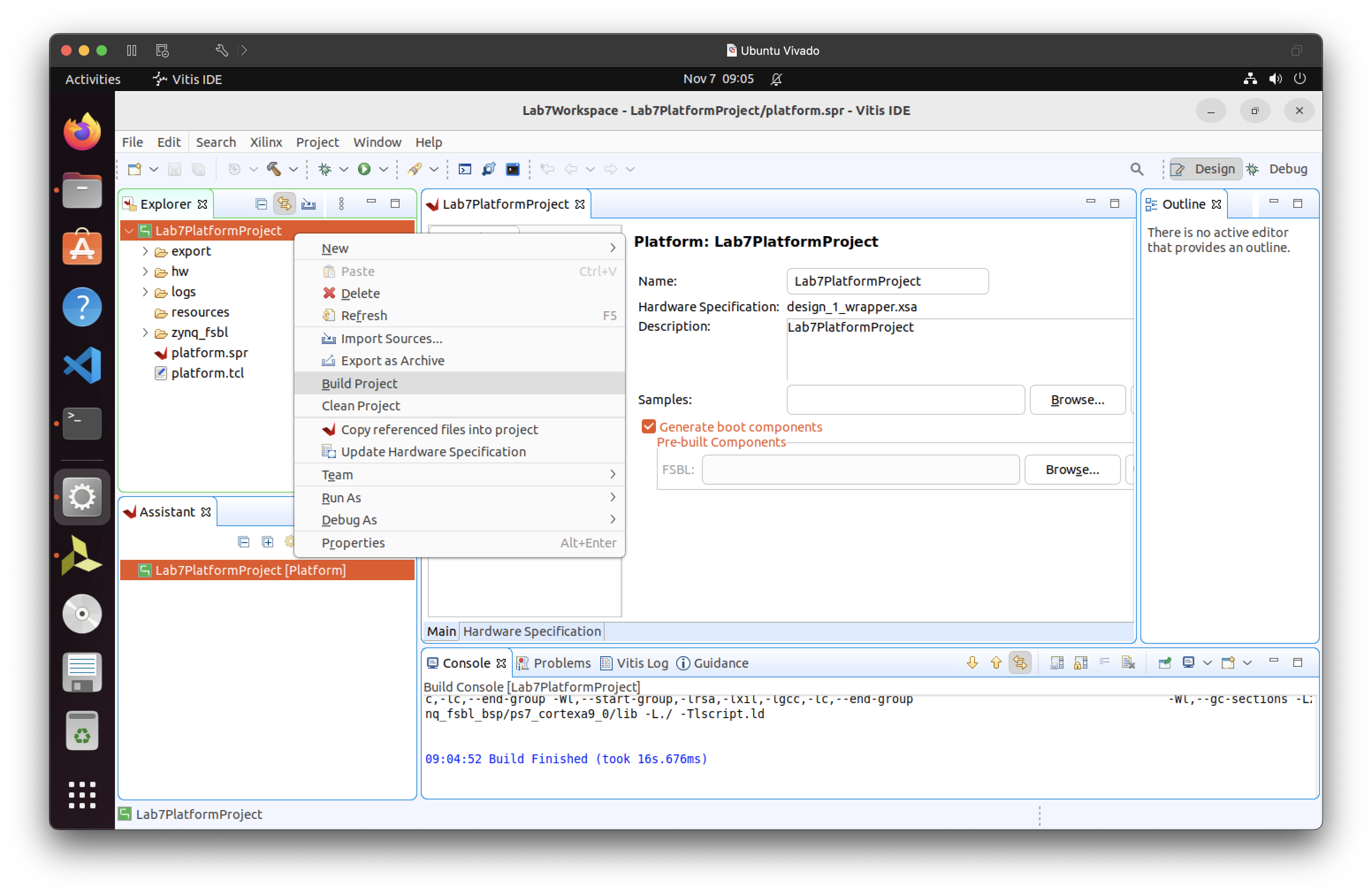 Add the application project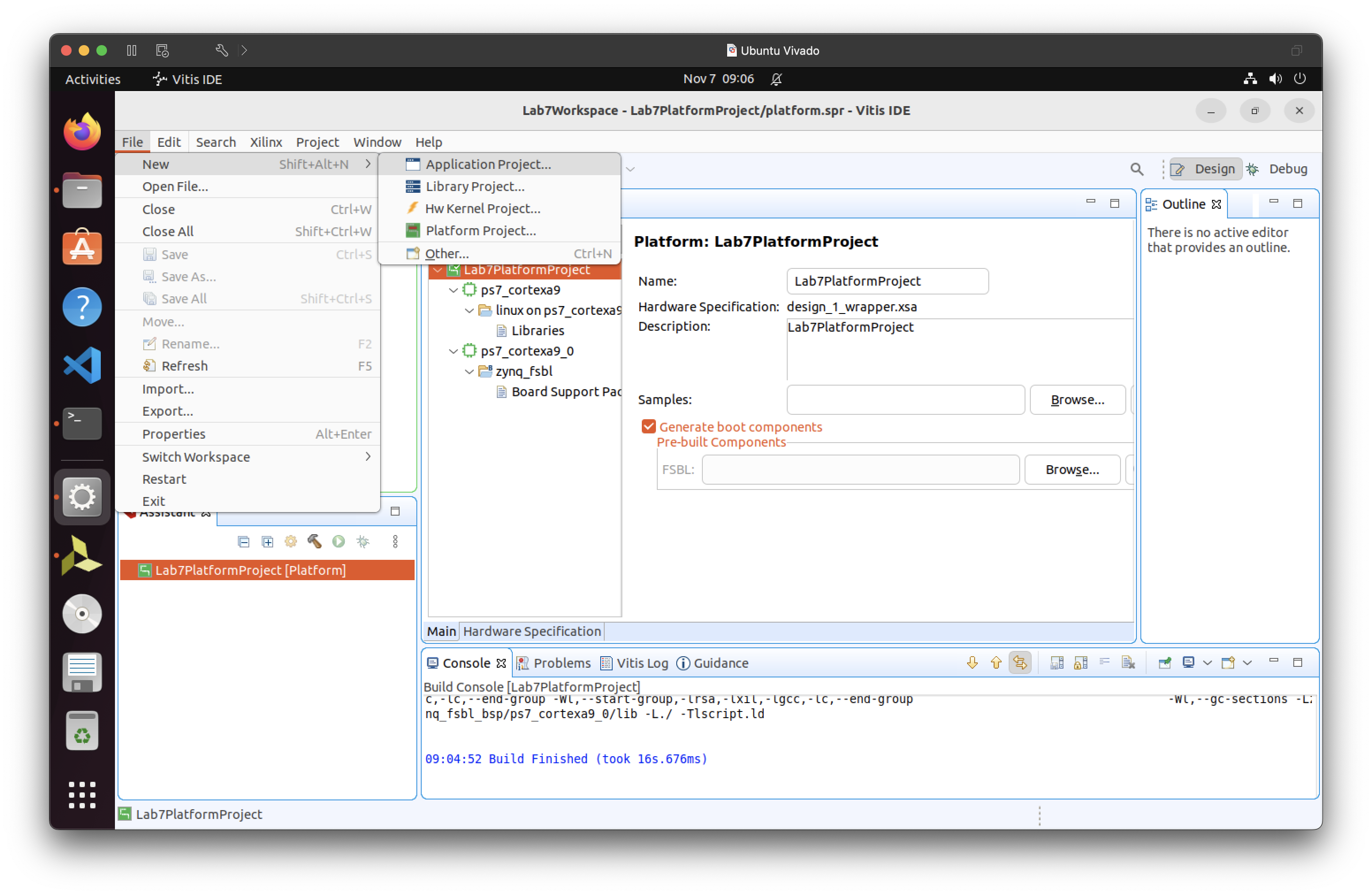 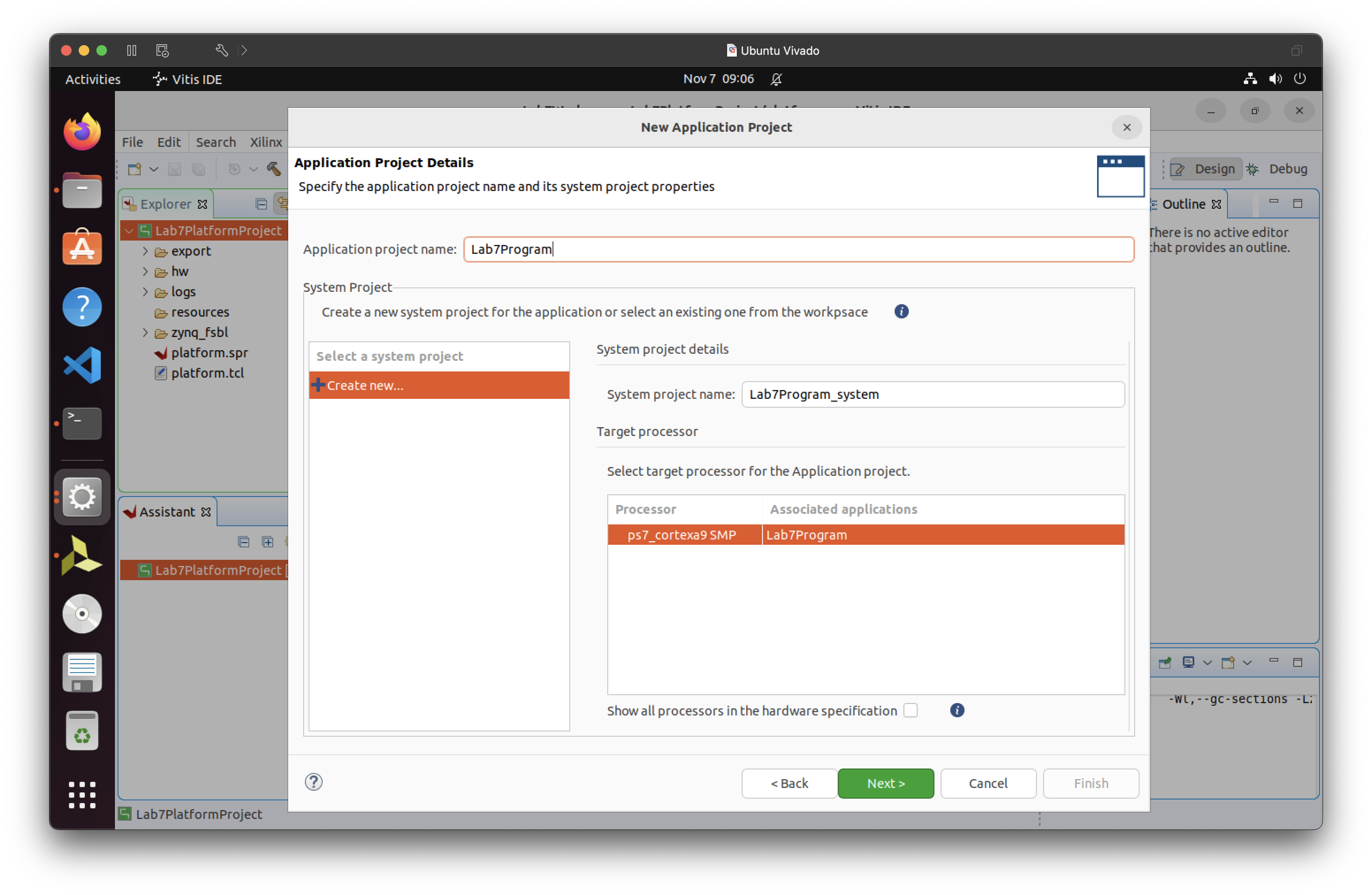 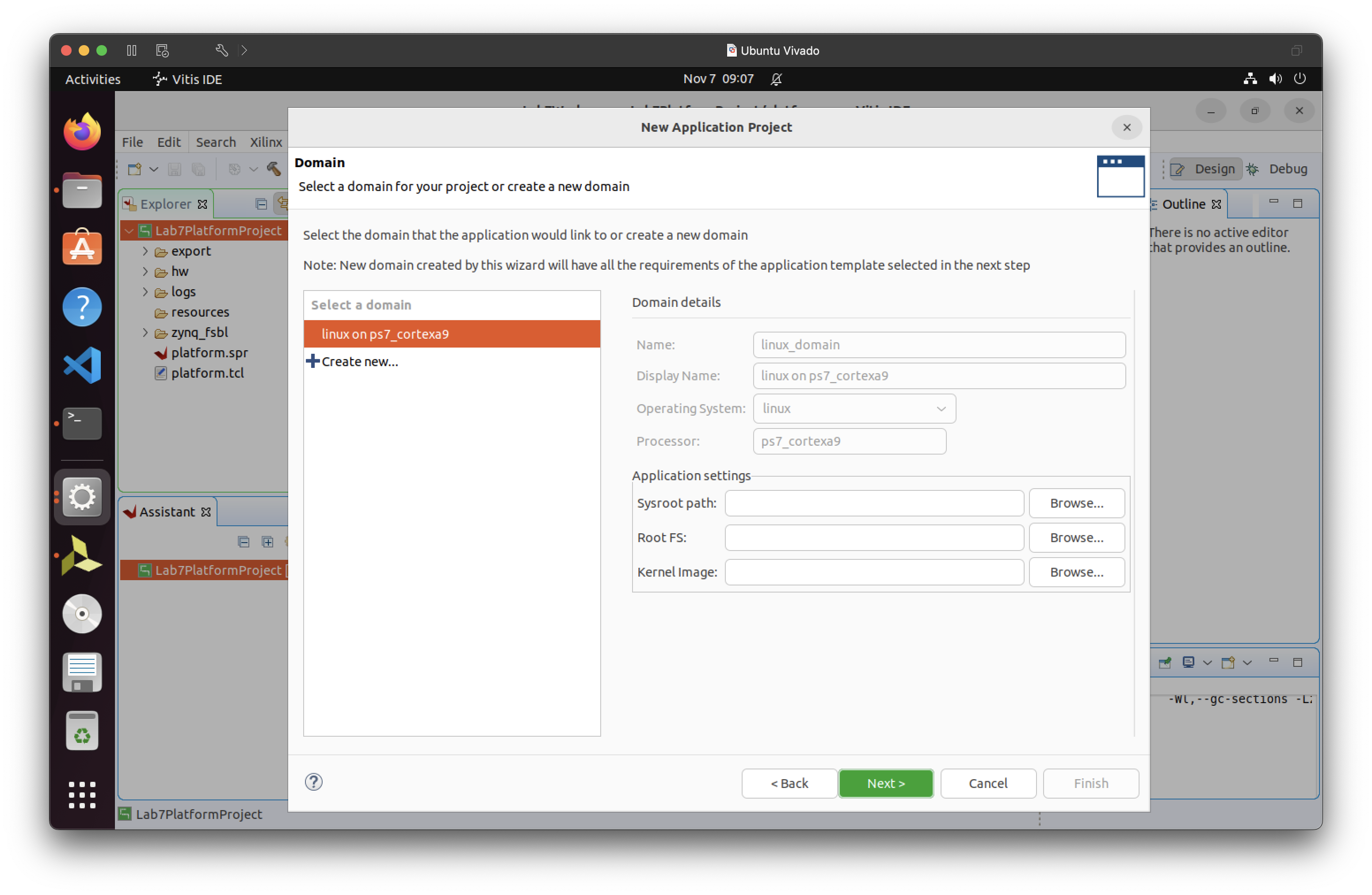 Select an empty linux application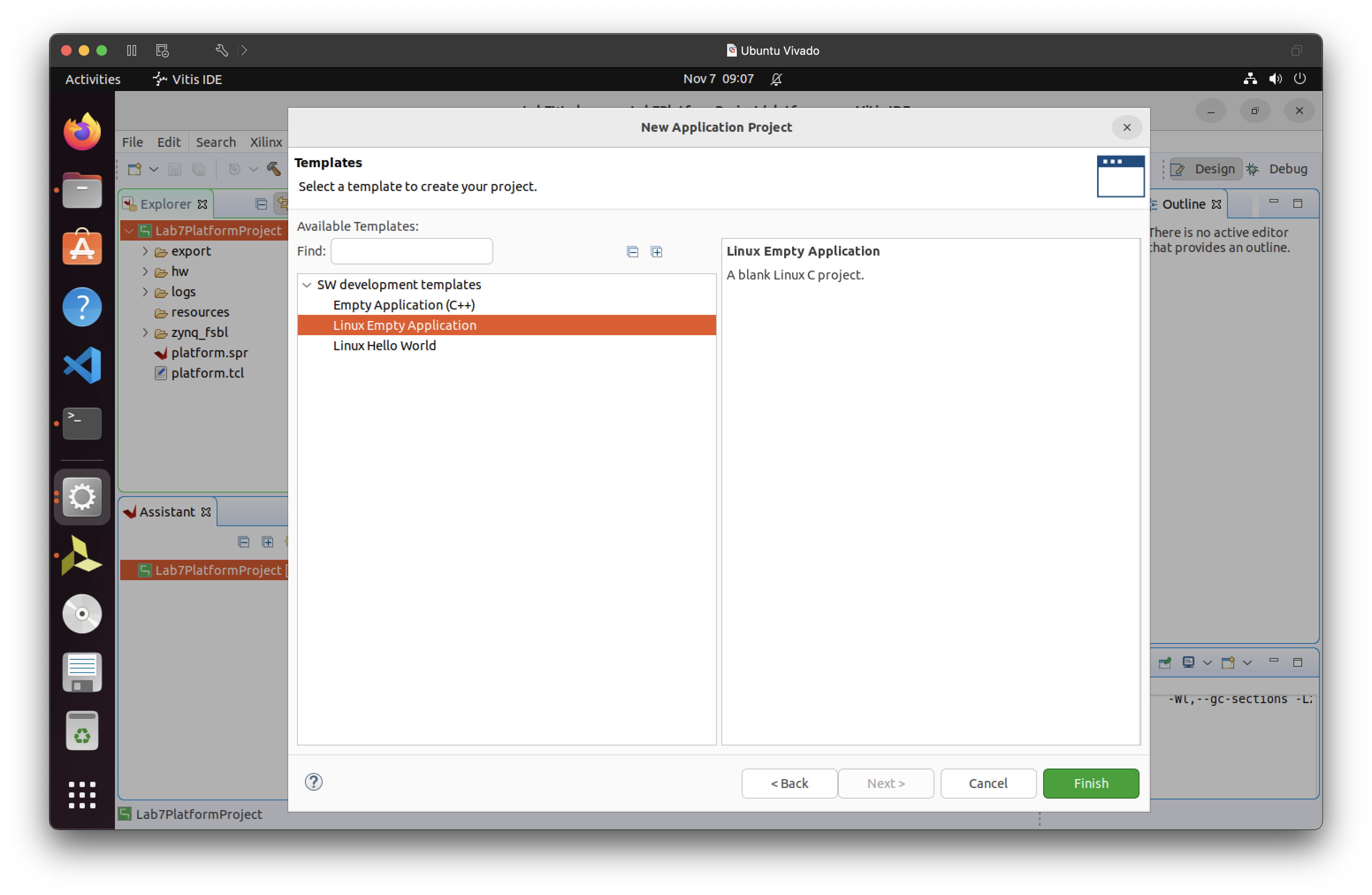 Add a new file under the source code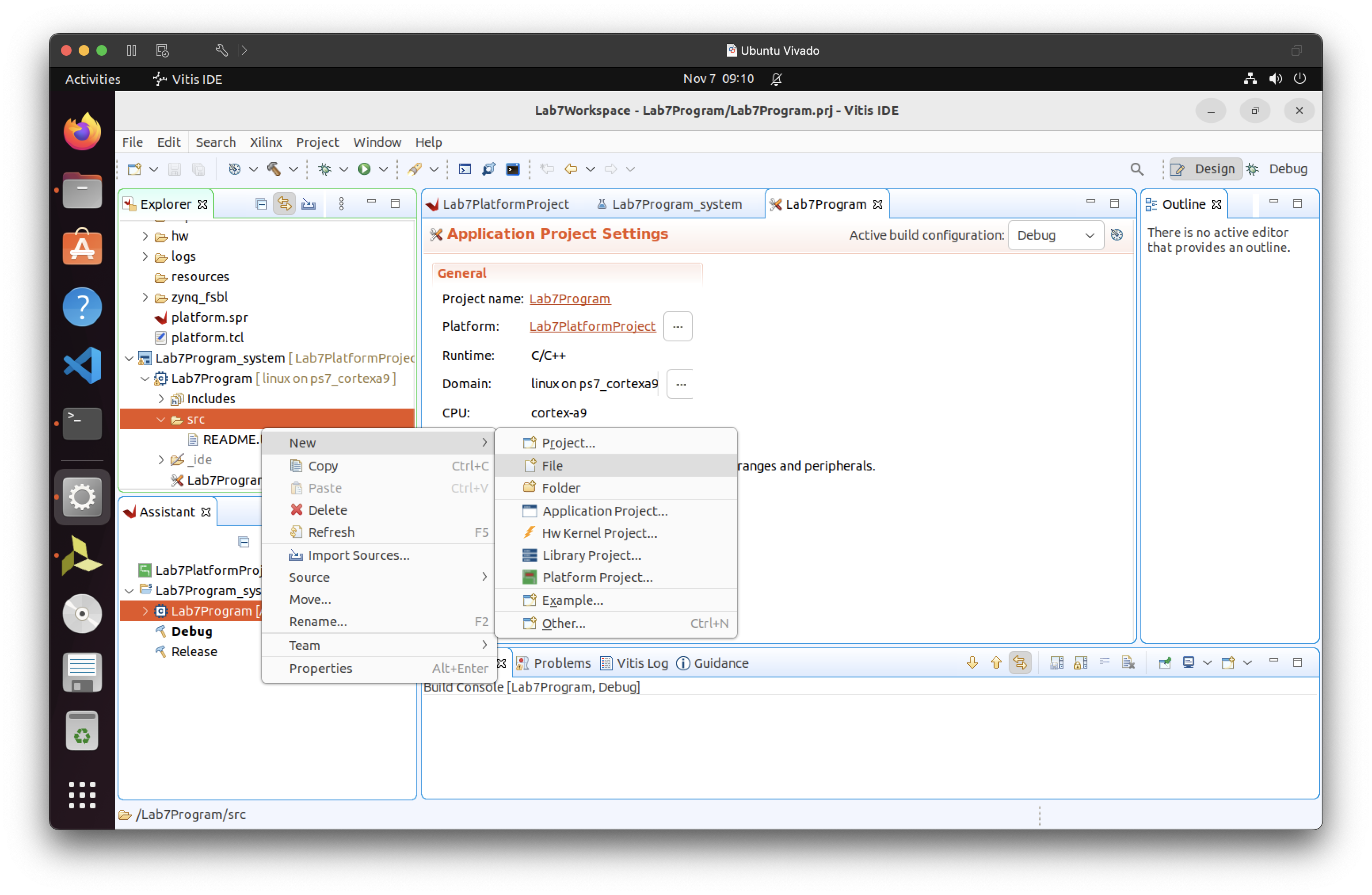 Link to your .c file!!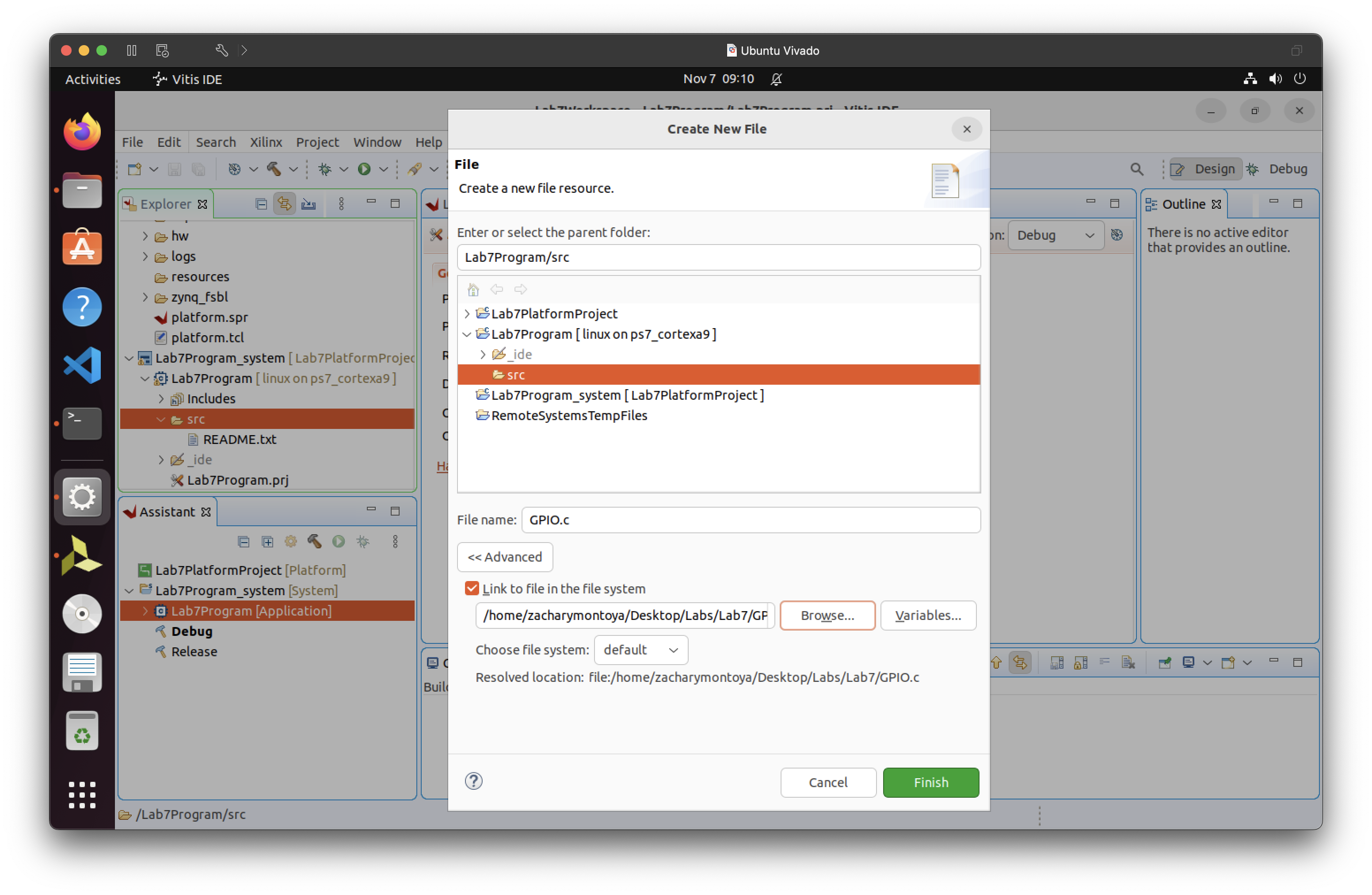 Build (compile) the project. See the console below for gcc compiler info.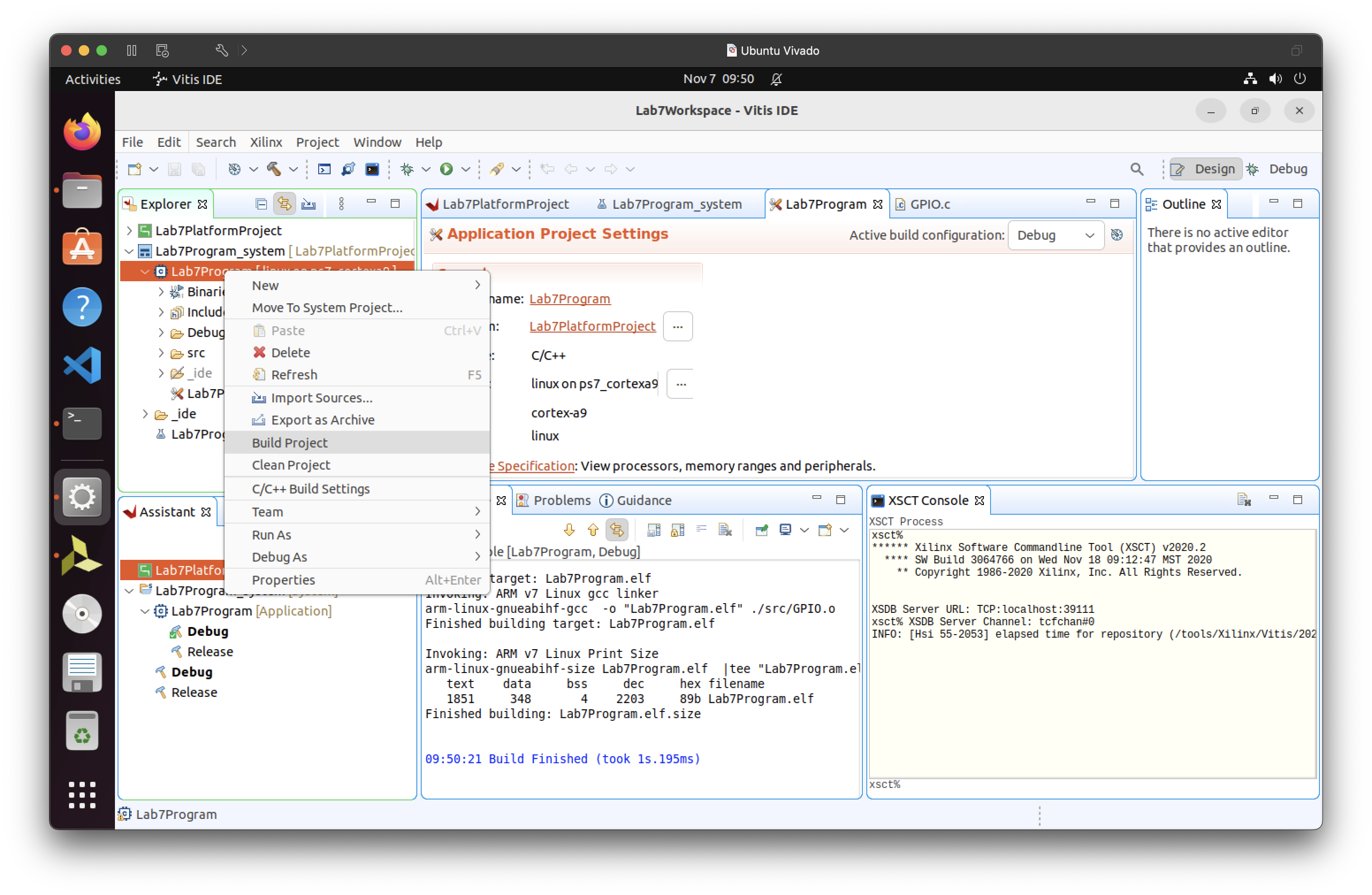 Creating the bit.bin fileAfter building the program in Vitis and creating the .elf file write_cfgmem -disablebitswap -force -format BIN -size 256 -interface SMAPx32 -checksum -loadbit "up 0x0 /home/zacharymontoya/Desktop/Labs/Lab7/Lab7/project_1.runs/impl_1/design_1_wrapper.bit" -verbose design_1_wrapper.bit.binMoving the bit.bin file and .elf file to the zybo linux environment.The above command inputted into the tcl command to create the design_1_wrapper.bit.bin command. The design_1_wrapper.bin.bitIn windows it outputs to: C:/Users/YourName/AppData/Roaming/Xilinix/VivadoIn Linux it outputs to: /home/YourNameIt was found just by going ton We had a problem at the beginning of the year with the oHostKeyAlgorithms=+ssh-rsa but that flag is not possible to include with the scp command.I had to edit the file ~/.ssh/config in the directory /home/zacharymontoya to include the following flags.This file was created withmkdir -p ~/.ssh && chmod 700 ~/.sshnano ~/.ssh/configchmod 600 ~/.ssh/configThis is important so the scp can read the file 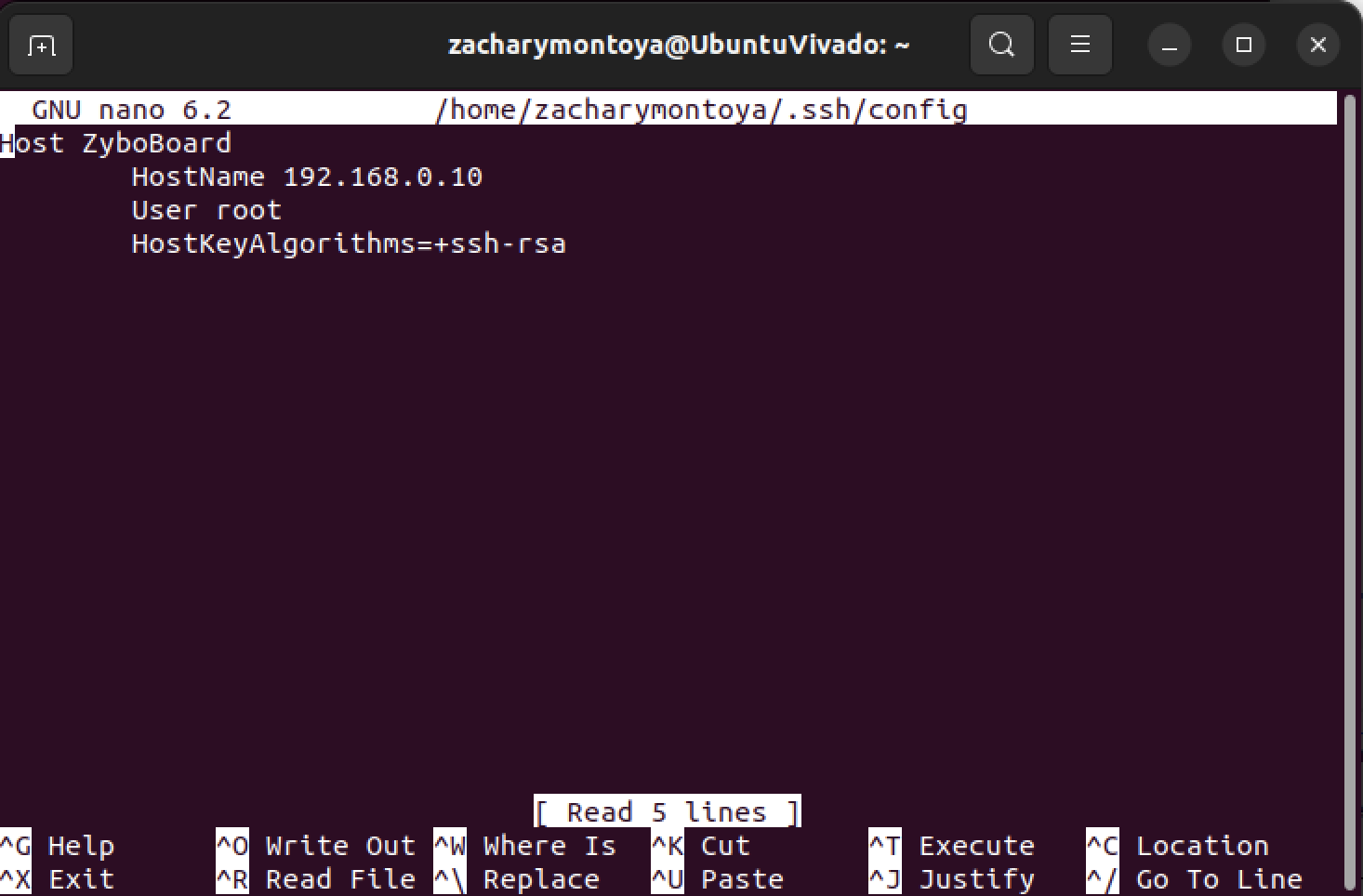 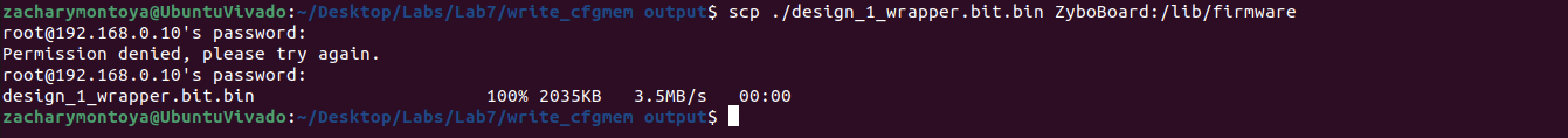 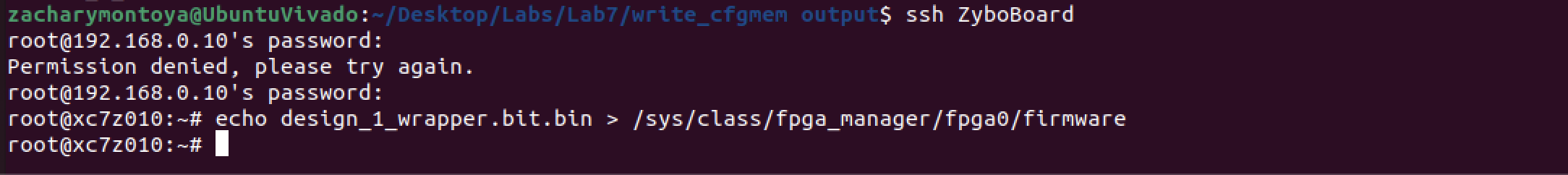 Copying the elf file over to linux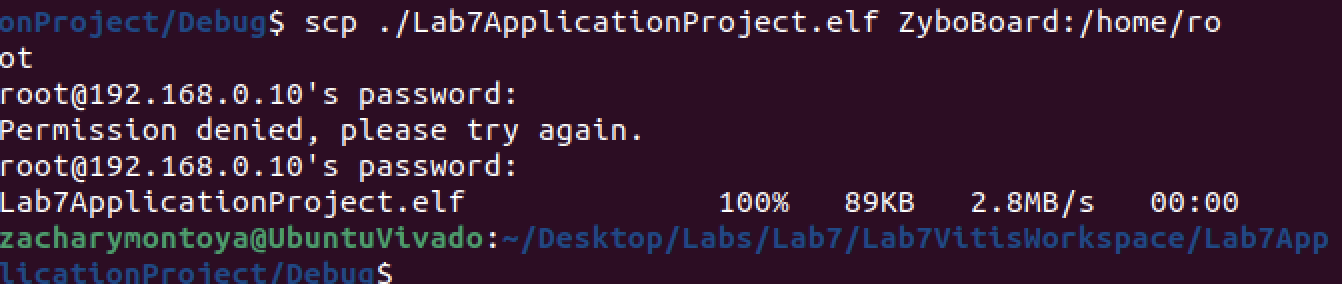 Running the echo command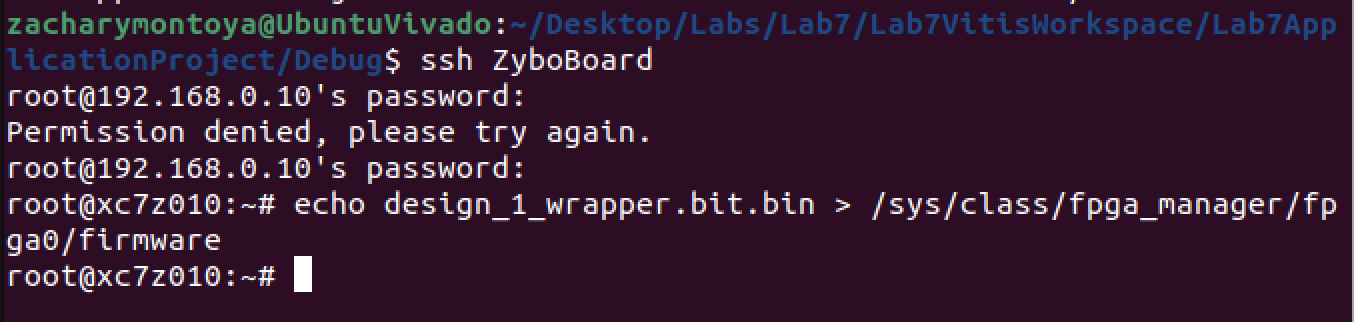 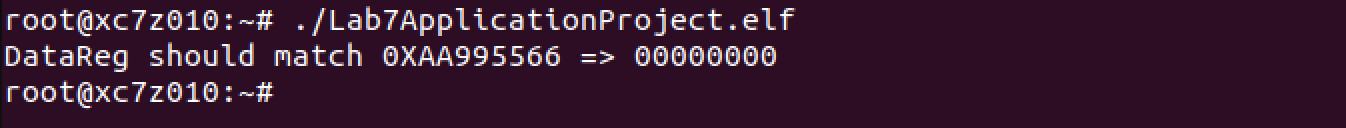 SUCCESS! Kind of.We get the c program to print however there is a problem because the DataRegisters do not match. This is a similar error to Lab 6 multiplier.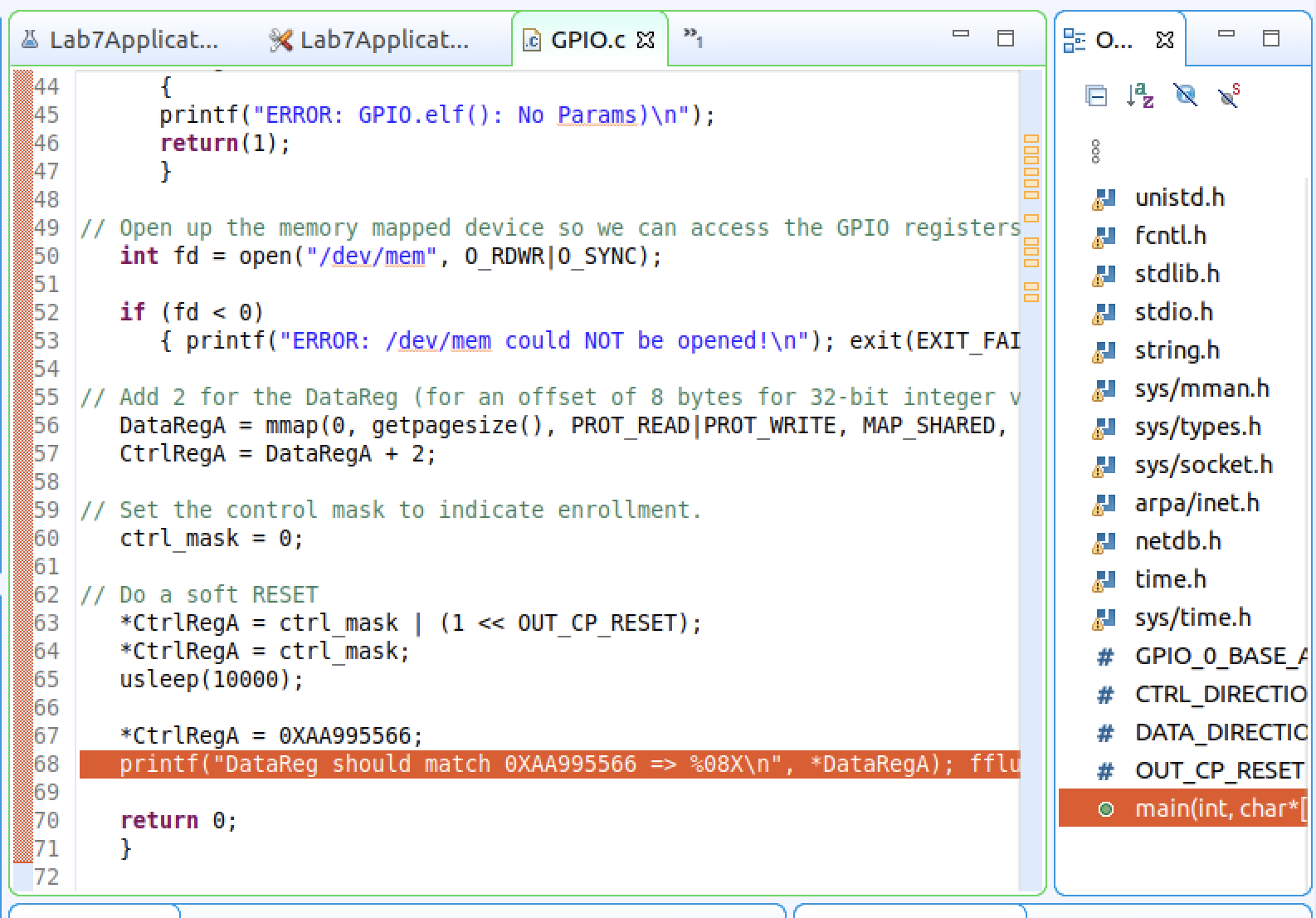 This matches the .c file